Об итогах муниципального этапа Всероссийского конкурса творческих, проектных и исследовательских работ учащихся «#ВместеЯрче» - 2021           В целях повышения исследовательского интереса детей к теме ресурсосбережения, развития у школьников культуры сбережения энергии и бережного отношения к окружающей среде в период с 20.09.2021 года по 15.10.2021 года в Грязинском муниципальном районе Липецкой области был проведён муниципальный этап Всероссийского конкурса творческих, проектных и исследовательских работ учащихся «#ВместеЯрче» - 2021.           На  конкурс  были представлены 33 работы из образовательных учреждений Грязинского района: детских садов №№ 8 «Родничок», 9 «Василёк», 11 «Рябинка», «Росточек» с. Синявка, «Айболит» с. Плеханово, Подстанция 500 кв;  школ №№ 3, 4, 7, 9, 12, с. Синявка, п. свх. Прибытковский, МБУ ДО ЦРТДЮ.           Конкурсные работы рассматривались в трёх возрастных категориях: (воспитанники дошкольных организаций до 6 лет, школьники 1-4 класс, школьники 5-11 класс) по следующим номинациям и возрастным категориям: рисунки, плакаты, сочинения.                    На основании решения оргкомитета конкурса и в соответствии с Положением о проведении муниципального этапа  Всероссийского конкурса творческих, проектных и исследовательских работ учащихся «#ВместеЯрче» - 2021 ПРИКАЗЫВАЮ:За высокое качество и профессиональное выполнение работ признать победителями и призёрами и  наградить Почётными  грамотами отдела образования следующих участников:- в номинации «Рисунки»: возрастная категория «Воспитанники дошкольных организаций до 6 лет:1 место – Хлыстова Софья, воспитанница МБ ДОУ д. с. №11 «Рябинка», педагог Ли Диана Владимировна;1 место – Калинина Евангелина, воспитанница МБ ДОУ д. с. Подстанция 500 кв., педагог Ролдугина Ирина Сергеевна;2 место – Акулова Виолетта, воспитанница МБ ДОУ д. с. Подстанция 500 кв., педагог Дятчина Ольга Ивановна;2 место – Власюк Артем, воспитанник МБ ДОУ д. с. «Росточек» с. Синявка, педагог Сенчищева Олеся Михайловна;3 место – Шумаев Роберт, воспитанник МБ ДОУ д. с. «Айболит» с. Плеханово, педагог Клименищева Евгения Викторовна;3место – Сушкова Василиса, воспитанница МА ДОУ д. с. №8 «Родничок», педагог Плеханова Ольга Александровна. возрастная категория 1-4 классы:1 место – Печенкин Александр, обучающийся МБОУ СОШ с. Синявка, педагог Беляева Дарья Викторовна;1 место – Гузеева Полина, обучающаяся МБОУ гимназия №3, педагог Бурлакова Наталия Юрьевна;2 место – Рубцова Маргарита, обучающаяся МБОУ НОШ №7, педагог Дронова Елена Ивановна;2 место – Листюхин Иван, обучающийся МБОУ гимназия №3, педагог Долгих Оксана Александровна;3 место – Тишенко Ангелина, обучающаяся МБОУ СОШ п. свх. Прибытковский, педагог Беляева Екатерина Васильевна;3 место – Двуреченский Иван, обучающийся МБОУ СОШ №12, педагог Мелихова Елена Юрьевна.- в номинации  «Плакаты»:возрастная  категория «Воспитанники дошкольных организаций до 6 лет:1 место – Митряхин Максим, воспитанник МБ ДОУ д. с. № 11 «Рябинка», педагог Марчукова Наталья Николаевна;2 место – Попова Ника, воспитанница МБ ДОУ д. с. № 11 «Рябинка», педагог Марчукова Наталья Николаевна;3 место – не присуждать.- в  номинации  «Сочинения»:возрастная категория 5-11 классы:1 место – Бородин Александр, обучающийся МБУ ДО ЦРТДЮ, педагог Мишанина Наталия Станиславовна;2 место – Ивашина Дарья, обучающаяся МБОУ СОШ №4, педагог Дударева Ольга Михайловна.3 место – Любченко Анна, обучающаяся МБОУ СОШ №4, педагог Бирюкова Ольга Ивановна.2. Работы победителей и призёров во всех номинациях и возрастных категориях направить на региональный этап конкурса в установленные Положением сроки.Начальник отдела образования                                                                          А. Ю. Васильева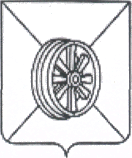 АДМИНИСТРАЦИЯ  ГРЯЗИНСКОГО  МУНИЦИПАЛЬНОГО  РАЙОНАОТДЕЛ      ОБРАЗОВАНИЯП Р И К А З 29.10.2021 г.                     № 648г. Грязи